LADIES OF CHARITY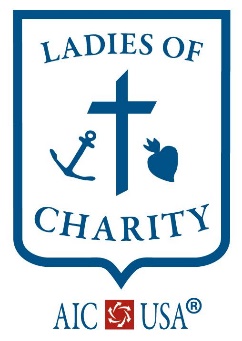           OF THE UNITED STATES OF AMERICA ®Providing Vincentian Leadership to Women Acting Together Against All Forms of PovertyLCUSA NATIONAL SERVICE CENTER                    Phone: 816-260-3853                           2816 E. 23rd Street 		                        Email: office@ladiesofcharity.us                       Kansas City, MO   64127                                      Website: aic.ladiesofcharity.us                                                            Hager Grant Application        Before completing this form, please refer to the LCUSA document Hager Grant Guidelines All grant applications are due to the LCUSA National Office by March 3rd, 2023. Hager Grant Applications are accepted via mail or email. No late applications received through any delivery method will be eligible for consideration.                                                                                                                                                                                                                                                                                      A copy of the Association’s Annual Report filed in the current calendar year must be attached to this form.Please print clearly or fill in online as an Adobe form.APPLICANT INFORMATIONLCUSA Region   _________________________________________________________________________Association Name _________________________________________________________________________Association Address ______________________________________________________________________City __________________________________________________ ST _______ Zip ____________________Contact Person __________________________________________________________________________LOC Title (if applicable) _________________________________________________________________Email or Phone # ________________________________________________________________________PROJECT INFORMATIONName of Current or Future Project (i.e. Advocacy for Systemic Change, Food Bank, Soup Kitchen, Thrift Shop, etc.)__________________________________________________________________________________________Project Parameters (mo. /yr.) from   _________________________ to _______________________________Is this an existing project?  _______________YES        ________________NO    Indicate by X If yes, how long has the Association been involved?    # ________________________________________Project Location __________________________________________________________________________Total Cost of Project $ _____________________   Total Grant Monies Requested $ ___________________Financial support the Association will (has) contribute (d) to the project    $ _________________________Number of Association Ladies directly involved in project		 #____________________________ Estimate total number of volunteer service hours		                        # ____________________________Project Description Please describe grant project. Include project outcomes. ____________________________________________________________________________________________________________________________________________________________________________________________________________________________________________________________________________________________________________________________________________________________________________________________________________________________________________________________________________________________________________________________________________________________________________________________________________________________________________________________________________________________________________________________________________________________________________________________________________________________________________________________________________________________________________________________________

By my signature below I attest to the best of my knowledge and belief that all data in this grant application is true and correct. And, that the submitted grant application has been duly authorized by the governing body of the applicant who will comply with the guidelines outlined in the LCUSA document Hager Grant Guidelines.Name of authorized person ________________________________________________________________LOC Title (if applicable) __________________________________________________________________Email or phone # _________________________________________________________________________Signature _______________________________________________________ Date signed ______________ BEFORE SENDING TO LCUSA NATIONAL OFFICE BY MARCH 3RD, 2023.                                                          PLEASE KEEP A COPY OF THIS GRANT APPLICATION FOR ASSOCIATION FILES.                                                                  PLEASE REMEMBER TO ATTACH A COPY OF CURRENT ASSOCIATION ANNUAL REPORT. 